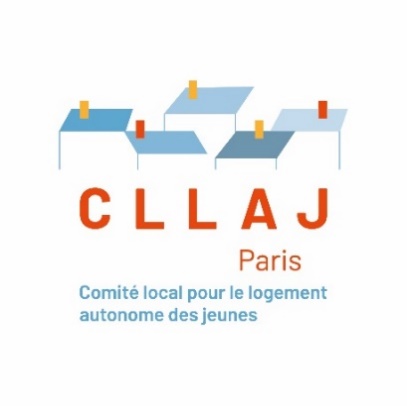 CLLAJ de Paris 6 bis rue Robert et Sonia Delaunay 75011 Paris – M° Alexandre DUMAS : 01 42 74 05 61 Email :   infocllajparis@gmail.com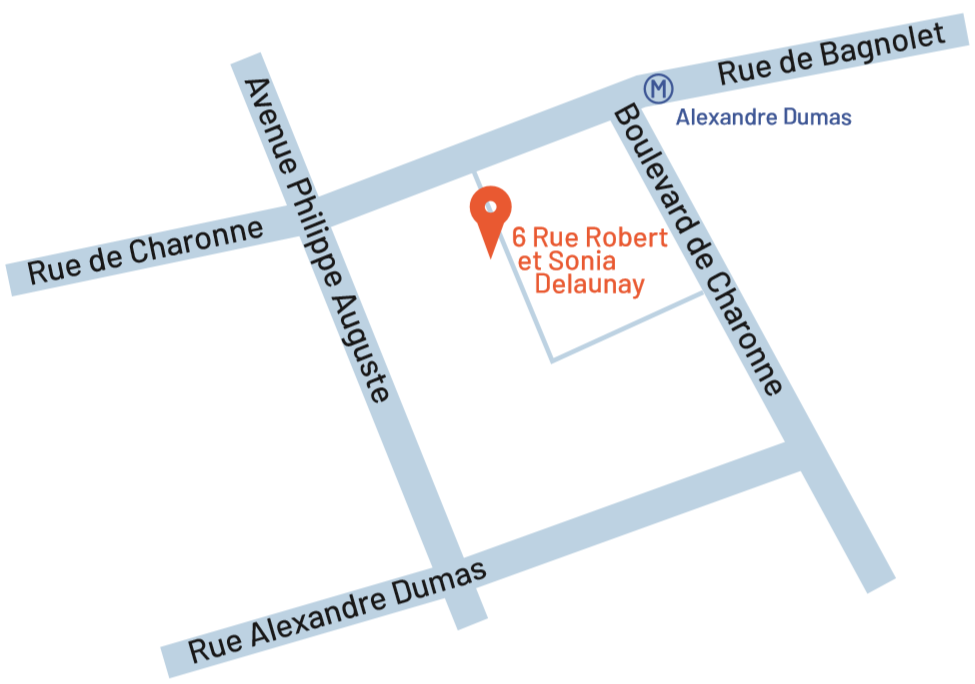 